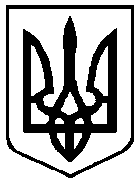 ПЕТРІВСЬКА СІЛЬСЬКА РАДАВИШГОРОДСЬКОГО РАЙОНУ КИЇВСЬКОЇ ОБЛАСТІВИКОНАВЧИЙ КОМІТЕТ «02» лютого 2021 року                                                                              № 107РІШЕННЯПро оголошення конкурсу, затвердження Положення з надання права суб’єктам господарювання на організацію тимчасової сезонної торгівліЗ метою забезпечення санітарного, епідемічного благополуччя, збереження і охорони навколишнього природного середовища, відкритості та прозорості процедури розміщення пересувних тимчасових споруд (сезонної роздрібної торгівлі), розвитку конкуренції, обмеження монополізму, відповідно до Закону України «Про місцеве самоврядування в Україні», Закону України «Про дозвільну систему у сфері господарської діяльності», Закону України «Про благоустрій населених пунктів», Закону України «Про забезпечення санітарного та епідемічного благополуччя населення», постанови Кабінету Міністрів України від 15.06.06 № 833 «Про затвердження Порядку провадження торговельної діяльності та правил торговельного обслуговування населення», виконавчий комітет сільської ради                                            ВИРІШИВ:          1.  Оголосити конкурс з надання права суб’єктам господарювання на організацію тимчасової сезонної торгівлі.	2.  Затвердити склад конкурсної комісії з надання права суб’єктам господарювання на організацію тимчасової сезонної торгівлі (Дадоток 1).	3.    Затвердити Положення про конкурсну комісію з проведення конкурсу щодо надання права суб’єктам господарювання на організацію тимчасової сезонної (Додаток 2).	4. Затвердити конкурсну документацію для проведення конкурсу з надання права суб’єктам господарювання на організацію тимчасової сезонної торгівлі.	5.  Контроль за виконанням даного рішення покласти на заступника сільського голови з питань діяльності виконавчих органів ради Кучерявого І.А.Сільський голова                                                           Радіон СТАРЕНЬКИЙ  Додаток 1до рішення виконавчого комітету  від «02»  лютого 2021 року № 107Складконкурсної комісії з надання права суб’єктам господарювання на організацію тимчасової сезонної торгівліСільський голова                                                           Радіон СТАРЕНЬКИЙ                       Додаток 2до рішення виконавчого комітету   від «02»  лютого 2021 року № 107ПОЛОЖЕННЯ про конкурсну комісію з проведення конкурсу щодо надання права суб’єктам господарювання на організацію тимчасової сезонної торгівлі на прибережній території  1. Загальні положення. 1.1. Це Положення визначає порядок утворення та діяльності конкурсної комісії виконавчого комітету Петрівської сільської ради з проведення конкурсів щодо надання права суб’єктам господарювання на організацію тимчасової сезонної торгівлі (надалі – комісія). 1.2. Комісія є колегіальним органом, визначеним виконавчим комітетом Петрівської сільської ради для вирішення оперативних питань з проведення конкурсу щодо надання права суб’єктам господарювання на організацію тимчасової сезонної торгівлі. 1.3. У своїй діяльності комісія керується законами України „Про місцеве самоврядування в Україні”, „Про благоустрій населених пунктів”, іншими нормативними актами з питань торговельного та побутового обслуговування населення. 1.4. Метою діяльності комісії є забезпечення справедливості, неупередженості, послідовності в підготовці та проведенні конкурсів. 1.5. Основними принципами діяльності комісії є: - дотримання чинного законодавства; - колегіальність прийняття рішень; - повнота розгляду конкурсних пропозицій відповідно до встановлених умов конкурсу; - обґрунтованість прийнятих рішень; - рівність усіх претендентів перед комісією. 2. Склад та порядок утворення комісії 2.1. Комісія створюється рішенням виконавчого комітету Петрівської сільської ради. 2.2. До складу комісії можуть входити депутати, представники структурних підрозділів виконавчих органів Петрівської сільської ради, представники комунальних підприємств та громадськість. 2.3. Персональний склад комісії затверджується рішенням виконавчого комітету.3. Завдання та функції комісії 3.1. Основними завданнями комісії є: - проведення конкурсу відповідно до норм чинного законодавства України. 4. Права та обов’язки комісії  4.1. Комісія має право: Одержувати від структурних підрозділів виконавчих органів Петрівської сільської ради, матеріали, необхідні для виконання покладених на неї завдань. 4.2. Залучати при необхідності в установленому порядку до участі в роботі депутатів сільської ради, фахівців структурних підрозділів виконавчих органів Петрівської сільської ради та інших служб (за згодою їх керівників) для розгляду питань, що належать до їх компетенції. 4.3. Комісія зобов'язана: - оприлюднювати інформацію щодо проведення конкурсу; - забезпечити рівні умови участі в конкурсі всіх заявників та дотримання конфіденційності інформації; - ознайомлювати учасників з основними правилами проведення конкурсу;          - надавати учасникам необхідну інформацію для підготовки заявки про участь у конкурсі; - проводити реєстрацію учасників у день проведення конкурсу; - проводити засідання комісії, дотримуючись вимог чинного законодавства;                                         5. Порядок роботи комісії 	5.1. Керівництво комісією та організацію її роботи здійснює голова комісії. 5.2. Формою роботи комісії є засідання. Засідання є правомочним, якщо на ньому присутні не менше ніж половина її складу. Засідання проводить голова комісії, а у разі його відсутності – заступник голови. 5.3. Секретар комісії забезпечує виконання доручень голови та несе відповідальність за підготовку матеріалів для розгляду комісією. 5.4. Члени комісії зобов'язані брати участь у діяльності комісії, виконувати розпорядження і доручення голови.5.5. Члени комісії мають рівне право голосу при прийнятті рішень. 5.6. Рішення комісії вважається прийнятим, якщо за нього проголосувала більшість її членів, присутніх на засіданні.5.7. Рішення комісії оформляється протоколом, який підписується всіма членами комісії, присутніми на засіданні.  Сільський голова                                                           Радіон СТАРЕНЬКИЙ     Конкурсна документація для проведення конкурсу з надання права суб’єктам господарювання на організацію тимчасової сезонної торгівлі Сільський голова                                                           Радіон СТАРЕНЬКИЙКучерявий Ігор Анатолійовичголова комісіїБиховченко Ігор ПетровичзаступникПетровська Тетяна ВікторівнасекретарСанатарчук Наталія Володимирівначлен комісіїСавенок Тамара Григорівначлен комісіїАнтонюк Олена Анатоліївначлен комісіїМороз Олександр Вікторовиччлен комісіїСміхула Ілля Василььовиччлен комісіїХомин Василь Васильовиччлен комісії1. Організатор конкурсу - виконавчий комітет Петрівської сільської ради, Київська область, с.Нові Петрівці, вул.Свято-Покровська, 171.          2. Конкурс проводиться на підставі рішення виконавчого комітету Петрівської сільської ради від «02» лютого 2021 року № 107 «Про оголошення конкурсу, затвердження Положення з надання права суб’єктам господарювання на організацію тимчасової сезонної торгівлі.3. Місце і час проведення конкурсу.Розкриття конвертів з конкурсними пропозиціями відбудеться                          «10» березня 2021 року об 10-й годині в приміщенні Петрівської сільської ради.           Термін подання конкурсних пропозицій - з «08» лютого 2021 року до «09» березня 2021 року.4. Кваліфікаційні вимоги до учасників конкурсу.- наявність матеріально-технічної бази згідно з поданими пропозиціями;  - досвід роботи;- розміщення об’єктів торгівлі з продуктами харчування;- забезпечення громадського порядку;- наявність герметичної вигрібної ями та забезпечення вивезення рідких побутових відходів;- організація та збір твердих побутових відходів;- можливість підтримки в належному санітарному стані території;Учасниками конкурсу можуть бути суб`єкти господарювання:- установчими документами яких передбачено провадження діяльності у сфері торгівлі;           Учасником конкурсу надаються в установленому законодавством порядку копії таких документів:          - заяву на ім’я голови конкурсної комісії, в якій зазначається назва суб’єкта господарювання, юридична адреса, контактний телефон;
         - пропозицію (ескіз) щодо оформлення місця сезонної торгівлі з детальним планом розміщення об’єктів інфраструктури;
         -   перелік послуг, що будуть надаватися суб’єктом господарювання;         - документа, що містить відомості про обсяги надання послуг;         - інших документів, які подаються за бажанням учасника конкурсу.          5. Вимоги до конкурсних пропозицій.Конкурсна пропозиція подається у письмовій формі за підписом уповноваженої особи учасника, прошита, пронумерована та скріплена печаткою у запечатаному конверті.             Конкурсна  пропозиція подається особисто або надсилається 
поштою у конверті, на якому зазначаються повне найменування і місцезнаходження організатора та учасника конкурсу, код ЄДРПОУ учасника конкурсу, перелік послуг, на надання яких подається пропозиція.Учасник конкурсу має право не пізніше ніж за сім  календарних днів до закінчення строку подання конкурсних пропозицій письмово звернутися за роз’ясненням щодо змісту  конкурсної документації.Конкурсна комісія протягом трьох робочих днів з моменту  отримання звернення про роз’яснення до закінчення строку подання  конкурсних пропозицій надає письмове роз’яснення. У разі надходження двох і більше звернень про надання роз’яснення щодо змісту конкурсної документації  конкурсна комісія проводить збори його учасників з метою надання  відповідних роз’яснень. Про місце, час та дату проведення  повідомляється  протягом трьох робочих днів.Під час проведення зборів ведеться протокол, який надсилається усім учасникам зборів в день їхнього проведення.7. Способи, місце подання конкурсних пропозицій.Конкурсна пропозиція надається особисто або надсилається поштою на адресу Петрівської сільської ради (с.Нові Петрівці, вул.Свято-Покровська, 171) у запечатаному конверті, на якому зазначаються повне найменування і місцезнаходження організатора та учасника конкурсу, код ЄДРПОУ учасника конкурсу, перелік послуг, на надання яких подається пропозиція.Більш детальну інформацію можна отримати за телефоном                       (04596) 45-195.